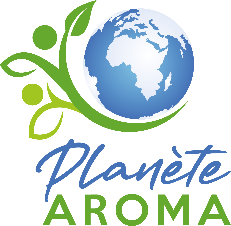 Société Coopérative d’intérêt Collectif Bulletin de participation Nom, Prénom ….…….……………………….……………………….……………………….……………………….…………….………………….…..Structure ………………………………………………………………………………………………………………………………………………………….N° de téléphone …………….……………………….…………………………………………….………….………………….………………………….Adresse mail …………………………………………………………………………………………………………………………………………………….Participera au colloque de Planète AromaNe participera pas au colloqueJe viendrais accompagné(e) de ……... personnes.Noms :  …………………………………………………………………………………………………………………………………………………  		    …………………………………………………………………………………………………………………………………………………		    …………………………………………………………………………………………………………………………………………………Tarif : 35 euros par personne : je joins donc un chèque de …………………….. euros de règlement pour la participation aux frais de la journée. Pour être considéré, ce formulaire doit être accompagné du règlement.A l’ordre de Planète Aroma –  à envoyer à l’adresse : Planète Aroma - 3 chemin de Ghissignies – 59530 LE QUESNOYDans un souci de bonne organisation, la date limite de retour du formulaire d’inscription est fixée auJeudi 30 septembre 2022. Signature :Fait à................................................. le ........./	/ 2022